	Kraków, 15 stycznia 2024 r.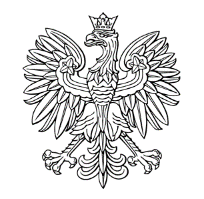 WOJEWODAMAŁOPOLSKI	Znak sprawy:	WZ-I.9712.3.2024WYNIKI PRZEPROWADZONEGO POSTĘPOWANIA KWALIFIKACYJNEGO NA SPECJALIZACJE FARMACEUTÓW 
W WOJEWÓDZTWIE MAŁOPOLSKIM W TERMINIE 16.12.2023 r. - 15.01.2024 r.Dziedzina: farmacja szpitalnaLiczba miejsc uruchomionych: 17Liczba wniosków: 51Dziedzina: farmakologiaLiczba miejsc uruchomionych: 15Liczba wniosków: 20Z up. Wojewody MałopolskiegoJoanna BogaczDyrektor Wydziału Zdrowia                                                                                                                                                                                                                                                                                 /podpisano kwalifikowanym podpisem elektronicznym/Lp.Nr wnioskuWyniki postępowania konkursowegoWyniki postępowania konkursowegoWyniki postępowania konkursowegoWyniki postępowania konkursowegoWynik studiów na dyplomie ukończenia studiów wyższychZakwalifikowany/ NiezakwalifikowanyLp.Nr wnioskuPunkty za staż pracy w zawodzie farmaceutyPunkty za posiadanie: stopnia doktora, doktora habilitowanego, tytułu profesoraPunkty za publikacje z zakresu farmacjiSuma punktówWynik studiów na dyplomie ukończenia studiów wyższychZakwalifikowany/ Niezakwalifikowany1.4590811270027dobryZakwalifikowany2.4630053270027dobryZakwalifikowany3.4615504220022bardzo dobryZakwalifikowany4.4611638220022ponad dobryZakwalifikowany5.4592716190019bardzo dobryZakwalifikowany6.4638366100919dobryZakwalifikowany7.4593007180018dobryZakwalifikowany8.4590240170017bardzo dobryZakwalifikowany9.4590149160016dobry plusZakwalifikowany10.4595733160016dobry plusZakwalifikowany11.4616057150015bardzo dobryZakwalifikowany12.459150580715dobryZakwalifikowany13.4597709130013bardzo dobryZakwalifikowany14.4597901130013dobryZakwalifikowany15.4591427120012bardzo dobryZakwalifikowany16.4593249120012dobryZakwalifikowany17.4594580110011ponad dobryZakwalifikowany18.4614822110011dobryNiezakwalifikowany19.4592603100010bardzo dobryNiezakwalifikowany20.4584952100010dobryNiezakwalifikowany21.45914579009bardzo dobryNiezakwalifikowany22.46011179009ponad dobryNiezakwalifikowany23.46111709009dobry plusNiezakwalifikowany24.45979378008bardzo dobryNiezakwalifikowany25.45245771067ponad dobryNiezakwalifikowany26.45732847007ponad dobryNiezakwalifikowany27.46261707007dobryNiezakwalifikowany28.45936446006brak oceny na dyplomieNiezakwalifikowany29.45940195005dobry plusNiezakwalifikowany30.45227935005ponad dobryNiezakwalifikowany31.45978734004bardzo dobryNiezakwalifikowany32.45946684004dobryNiezakwalifikowany33.45281394004dobryNiezakwalifikowany34.45943822013bardzo dobryNiezakwalifikowany35.46005593003bardzo dobryNiezakwalifikowany36.45925072013bardzo dobryNiezakwalifikowany37.44873013003dobryNiezakwalifikowany38.45925561023dobryNiezakwalifikowany39.45726862002bardzo dobryNiezakwalifikowany40.45942252002ponad dobryNiezakwalifikowany41.46101161012ponad dobryNiezakwalifikowany42.46085442002dobryNiezakwalifikowany43.45014321001ponad dobryNiezakwalifikowany44.46289161001ponad dobryNiezakwalifikowany45.45925441001dobryNiezakwalifikowany46.45723761001dobryNiezakwalifikowany47.45792080000bardzo dobryNiezakwalifikowany48.46289260000ponad dobryNiezakwalifikowany49.45942530000dobry plusNiezakwalifikowany50.45431430000dobry plusNiezakwalifikowanyLp. Nr wnioskuWynik postępowania1.4558457 Rezygnacja z postępowaniaLp.Nr wnioskuWyniki postępowania konkursowegoWyniki postępowania konkursowegoWyniki postępowania konkursowegoWyniki postępowania konkursowegoocena z dyplomuŚrednia ocen ze studiówZakwalifikowany/ NiezakwalifikowanyLp.Nr wnioskuPunkty za staż pracy w zawodzie farmaceutyPunkty za doktora nauk medycznychPunkty za publikację z zakresu farmacjiSuma punktówocena z dyplomuŚrednia ocen ze studiówZakwalifikowany/ Niezakwalifikowany1.46362831610935dobryZakwalifikowany2.4628587230023bardzo dobryZakwalifikowany3.4608457190019dobryZakwalifikowany4.4631127120618ponad dobryZakwalifikowany5.4627929160016bardzo dobryZakwalifikowany6.4569065160016bardzo dobryZakwalifikowany7.4628898160016dobryZakwalifikowany8.4607099140014dobry plusZakwalifikowany9.4606533301114ponad dobryZakwalifikowany10.4480827130013dobry plusZakwalifikowany11.4607313110112bardzo dobryZakwalifikowany12.45761843069bardzo dobryZakwalifikowany13.46078375005dobryZakwalifikowany14.46078574004bardzo dobryZakwalifikowany15.46301511001dobry plus4,61Zakwalifikowany16.46301501001dobry plus3,65Niezakwalifikowany17.46079391001dobryNiezakwalifikowany18.45619780000dobry plusNiezakwalifikowany19.46280780000dobryNiezakwalifikowany20.46369740000dobry  Niezakwalifikowany